HERMISTON IRRIGATION DISTRICT                         	Regular Board Meeting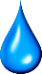 Thursday, October 12, 2023 at 4:00 p.m.Zoom Link: https://us02web.zoom.us/j/5415673024?pwd=VWtoa0xOU21WSkpUeFkwb21OZG05Zz09Call In: 253-215-8782 Meeting ID: 541 567 3024 Passcode: 244555CALL TO ORDERROLL CALLPUBLIC COMMENTGUESTS- NEW AGENDA ITEMS TO CONSIDER (To be Added to the End of New Business)MINUTES –September 14, 2023 Regular Board Meeting MinutesFINANCIALS:	Unrestricted Funds: $113,850.26Restricted Reserves: $73,405.35Line of Credit: $350,000.00Outstanding A/R: $31,082.39Previous years A/R: $6,478.56Review Profit & Loss ReportReview & Approve Voucher Summary Report	FIELD REPORTField Manager’s Operations & Maintenance ReportWater ReportCold Spring Reservoir = +/- 3,900 AFRemaining Duty = 0 AFRemaining Exchange Credits = 0 AF2023 Shut off = October 10, 2023OLD BUSINESSElections- Divisions 1, 2, & 5NEW BUSINESSNON-ACTION ITEMSMANAGER’S REPORTCalendar of EventsADJOURNMENT